Занятие №10Тема: «Правописание падежных окончаний имён прилагательных женского рода»Цель: формировать навык правописания окончаний -ой, -ей имен прилагательных женского рода в родительном, дательном, творительном и предложном падежах.Задачи: Повторить и обобщить знаний учащихся о признаках имени прилагательного как части речи, пополнить практический опыт учащихся в употреблении имен прилагательных  ж.р. в словосочетаниях, предложениях и связном тексте, обратить внимание на роль прилагательных в речи. Развивать умение распознавать падеж имени прилагательного; повторять изученные орфограммы.Развивать умения распознавать прилагательные как часть речи, совершенствовать орфографические и пунктуационные умения и навыки; развитие логического мышления.Формировать у учащихся мотивацию к самообразования, навыков самообразования, умений сотрудничать при выполнении упражнений; воспитание внимания и уважения к слову.Ход урока:Задание 1. Проблемное задание.Верно ли, что все эти словосочетания образованы с прилагательными ж.р.? Докажи.Что объединяет эти словосочетания? (эти словосочетания женского рода в единственном числе)Определите падеж имен прилагательных.В каких падежах имена прилагательные женского рода имеют одинаковые окончания? (В родительном, дательном, творительном и предложном)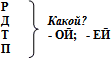 Сформулируйте тему нашего сегодняшнего урока.Для знакомства с новой темой мы сегодня отправимся в Страну невыученных уроков, о которой читали на уроках литературы. Во-первых, для того, чтобы помочь Вите Перестукину исправить все ошибки по русскому языку, а во-вторых, чтобы усвоить новое правило и самим ошибок не допускать!№2.Прочитайте слова. Найдите существительные ж.р.. Выпишите их вместе с прилагательными. Определите род, число, падеж прилагательных.Мы шли по лесной тропинке. Вдали показался высокий холм. Мяч обогнул его и скрылся. Мы очень испугались и бросились вдогонку за ним. За холмом мы увидели большой замок с высоченными воротами и каменным забором. Я присмотрелся к забору и заметил, что он состоит из огромных переплетающихся букв.… В глубине зала на высоком стуле сидел старик с белыми волосами и белой бородой. Если бы он держал в руках маленькую елочку, его можно было бы принять за Деда Мороза. Белый плащ старика был расшит блестящим черным шелком. Когда я хорошенько рассмотрел этот плащ, то увидел, что он весь вышит знаками препинания.Возле старика вертелась сгорбленная старушка со злыми красными глазками.
По лесной тропинке (Д.п.), маленькую елочку (В.п.), сгорбленная старушка (И.п.).Имя прилагательное ж.р.— часть речи, которая обозначает признак предмета и отвечает на вопросы  какая?  чья?В словосочетании и предложении имя прилагательное ж.р. зависит от имени существительного ж.р. и копирует его характеристики: ж. род, число, падеж (кроме склонения).№3. Чтобы помочь Вите Перестукину решить следующие проблемы, вставьте прилагательные, подходящие по смыслу. Спишите, определите падеж, выделите окончание.Морфологический разбор имени прилагательного из последнего предложения.С сумкой (какой?) почтовой – прил.Н.ф. – почтовый2.  ед.ч., ж.р., Т.п.3.С сумкой (какой?) 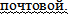 №4. Прочитай стихотворение. Выпиши словосочетания сущ.+ прил.. Выдели окончания, определи род, число, падеж.Воздух свежий и прозрачный,
Пролетает желтый лист,
Нет жары, и запах смачный
Трав осенних… Ветра свист.Осень, радуя прохладой,
Влажной поступью идет,
После жарких дней усладой
Капля влаги упадет.Журавлиный клин по небу
Устремился в даль, на юг,
Нам свою даруя негу,
В деревеньке сделав крюк.Осень, бережно снимая
Разноцветный сарафан,
Пред зимой совсем нагая
Дивный свой представит стан.№5. Найдите неуместное употребление слова. Измените предложение. В дупло утро проник  солнечный луч и огрел кукушонка как следует.Мальчик увидел что-то вкусное и облизался до ушей.У собаки встал дыбом мех.Недалеко от парка распространился дворец.№ 6. Спишите предложения. Разберите по членам предложения. Над каждым словом напишите часть речи.Осенний лес плетет из кроны деревьев венки.А яркие листья мокрые
В ладони собрать хочется
И перед раскрытыми окнами
Рассыпать их красками сочными.

Улетели птицы перелётные, под ногами золотой ковёр,
Осень хмурая пришла на смену радостному лету.

Осень девушкой румяной
По земле холодной ходит –
Ходит поступью багряной
И тепла, увы, не просит.
…ая задачаИ…ой коровыРпо …ой тропинкеД…ую странуВ…ой бородойТна …ой полянкеПМы шли мимо русла …. речки.ЗлобнаяЕму было жарко в своей … шубе.ВысохшаяГонщик своей … болтовнёй мешал мне думать.ПочтоваяНикогда я не встречал такой … коровы.БелаяВ кабинет вошёл опричник с … сумкой на плече.Противная